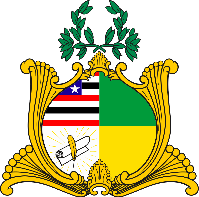  ESTADO DO MARANHÃOAssembleia LegislativaGABINETE DO DEPUTADO ESTADUAL DR. YGLÉSIOREQUERIMENTO N°               /2020                              Senhor Presidente:                               Na forma do que dispõe o Regimento Interno desta Assembleia, requeiro a V. Exa.  que, após ouvido o Plenário, seja determinado que tramite em regime de urgência o Projeto de Lei de número 606/2019, proposto por mim no dia 05 de dezembro de 2019, que dispõe sobre o direito de mulheres vítimas de violência doméstica serem atendidas preferencialmente nos órgãos estaduais de assistência judiciária gratuita.                          Assembleia Legislativa do Estado do Maranhão, em 29 de julho de 2020.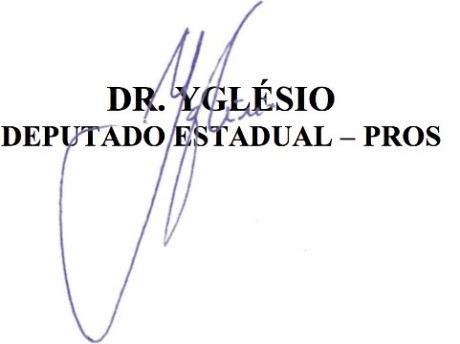 